У К Р А Ї Н АНОВООДЕСЬКА МІСЬКА РАДАНОВООДЕСЬКОГО РАЙОНУ МИКОЛАЇВСЬКОЇ ОБЛАСТІРІШЕННЯ № 22 листопада 2019 року ХLV сесія  сьомого скликання                Про надання дозволу на розроблення детального планутериторії в районі вулиці Центральна, 215міста Нова ОдесаКеруючись пунктами 34 та 42 частини 1 статті 26, статтями 31, 33 Закону України “Про місцеве самоврядування в Україні”, відповідно до статей 8, 10, 16, 19, 21, 24 Закону України «Про регулювання містобудівної діяльності», статті 14 Закону України «Про основи містобудування», Наказу Міністерства регіонального розвитку, будівництва та житлово-комунального господарства України від 16.11.2011 №290 «Про затвердження Порядку розроблення містобудівної документації», «Положення про громадські слухання в місті Нова Одеса» затверджене рішенням Новоодеської міської ради від 20.05.2011 №2, для уточнення цільового призначення земельної ділянки по містобудівній документації та враховуючи рекомендації постійної комісії міської ради з питань комунальної власності, містобудування, земельних ресурсів міська рада ВИРІШИЛА:1. Надати дозвіл на розроблення детального плану території земельних ділянок розташованих в районі вулиці Центральна, 215 міста Нова Одеса, а саме:1.1. Земельна ділянка для будівництва та обслуговування житлового будинку та господарських будівель та споруд загальною площею 0,0602 га;1.2.Земельна ділянка для ведення особистого селянського господарства загальною площею 0,0545 га.2.Метою розроблення детального плану території є зміна цільового призначення земельних ділянок та в подальшому будівництво магазину промислових товарів.3.Визначити замовником розроблення детального плану виконавчий комітет Новоодеської міської ради.4.Фінансування робіт із розроблення детального плану території в районі вулиці Центральна, 215 міста Нова Одеса здійснити за рахунок громадянки України Остапенко Олени Леонідівни  ( за її згодою).5. Виконавчому комітету Новоодеської міської ради:5.1.   у двотижневий термін забезпечити оприлюднення даного рішення;5.2. забезпечити організацію проведення громадських слухань щодо врахування громадських інтересів у детального плану в районі вулиці Центральна, 215  міста Нова Одеса  у визначеному законом порядку; 5.3. завершений детального плану території в районі вулиці Центральна, 215 в межах  міста Нова Одеса подати на розгляд сесії  Новоодеської міської ради.6. Рішення Новоодеської міської ради №13 від 25 жовтня 2019 року визнати таким, що втратило чинність.7. Контроль за виконанням цього рішення покласти на постійну комісію міської ради з питань житлово-комунального господарства, комунальної власності, містобудування, земельних ресурсів (Бітіньш).Міський голова  						О.П. Поляков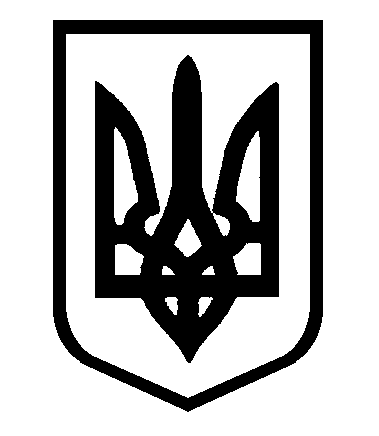 